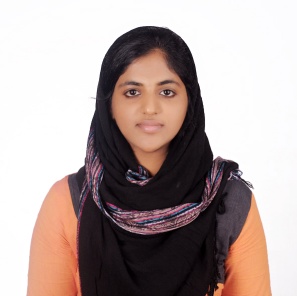 Summary AccomplishmentsHR Executive with 1 year experience in Administrative and HR support professional offering versatile office management skills and proficiency in Microsoft Office programs.Junior Java Developer with 1 year experience concentrating primarily with Java, J2EE, HTML, Java Script , CSS and MySQL 3-tier architecture. Within these main areas has developed many internet based applications.Career Objective       				  Intend to build a career with leading corporate of hi-tech environment with committed and dedicated, which will help me to explore myself fully and realize my potential willing to work as key player in challenging and creative environment.Professional Experience	Micro web Solutions, Cochin, India						(Jun 2015 - Jul 2016)	Junior Programmer	          Studied business requirements from the customer and developed functional specification documents.Created UML class diagrams in compliance with the functional requirements.Hands on experience in Core Java, Servlets, JSP.Knowledge of NetBeans tool for the development of Java Projects.Hands on experience Glass Fish and Tomcat web servers.Creating tables in MySQL and maintaining the application database.Designed, developed and deployed necessary views in MySQL database.Micro web Solutions, Cochin, India						(Jul 2014 - May 2015)		 H.R. Executive         Personal Assistance and secretarial support to HR Manager.Assist the HR manager in planning of Organizational recruitment.Provide a comprehensive HR support to whole.Maintains human resources records by recording new hires, transfers, terminations and changes in job classifications.Convey the Policies and rules to the employees and maintain the records of employeesEducational QualificationMCA from Amrita Vishwa Vidyapeetham, Kerala, India with 7.34 CGPA	(2011-2014)BSc Computer Science from Amrita Vishwa Vidyapeetham,  Kerala, India  with 6.27 CGPA	(2008-2011)Internship	GTI Pvt. Ltd, Cochin								(Jan 2014 - June 2014) Internship as part of MCA final year project					6 months’ internship in ASP.NET with Project titled “Organizational HRMS”Responsible for Analyzing and Designing the application Modules.Completed assigned tasks in cooperation with other interns.Computer Proficiency    	Languages: C, C++, Java, J2EE, C#, AndroidDatabase programming: SQLComputer platforms: Windows, LinuxTools: Dream Weaver, Visual Studio, Net beans, Eclipse.Scripting: JavaScriptOnline development: CSS, HTML, ASP.NETOther : Microsoft Office (Proficient)Personal StrengthsTolerant and flexible to different situations.Possess good management and organizational skills.Energetic, Innovative, Independent and People-oriented.Personal DetailsDOB			:	05 June 1990Nationality		: 	IndianLanguages		: 	English, MalayalamVisa Status		:	Visit Visa (Expired on March 15, 2017)